Atividade de Inglês - 4º AnoCatanduvas, December 08th 2020                                                                    4º ano VespertinoToday is Tuesday Catanduvas, December 10th 2020Today is Thursday                                      4º ano MatutinoREVIEW – REVISÃO -   VERB TO BE – VERBO SER/ESTARAM – IS – ARE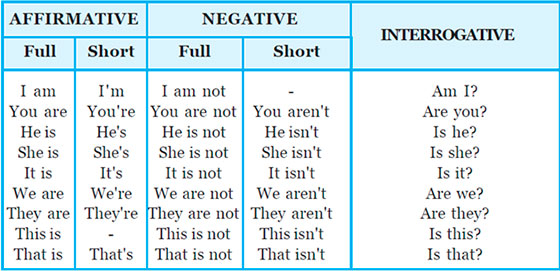 Ligue a forma do verbo to be ao pronome correspondente e complete os espaços abaixo.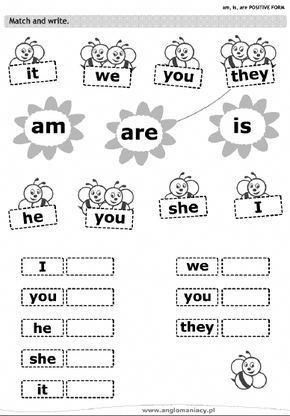 Complete as frases com o verbo to be – am, is ou are.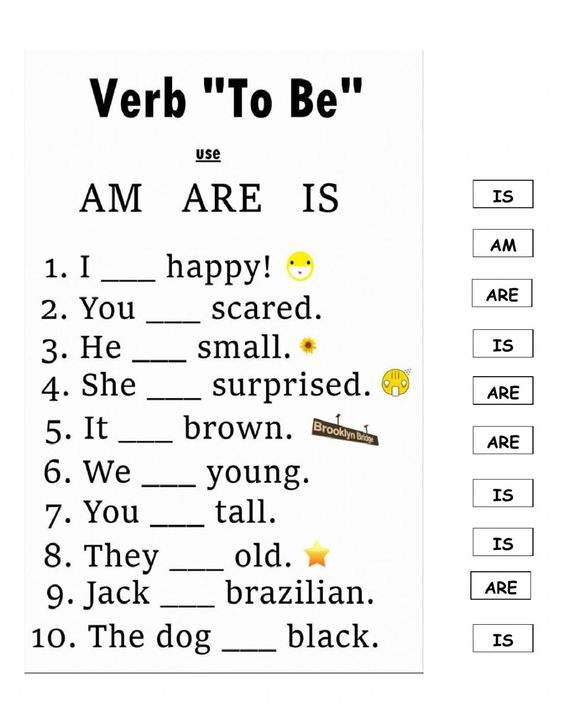 SCHOOL SUBJECTS – MATÉRIAS ESCOLARESEscreva o nome das matérias escolares em Inglês.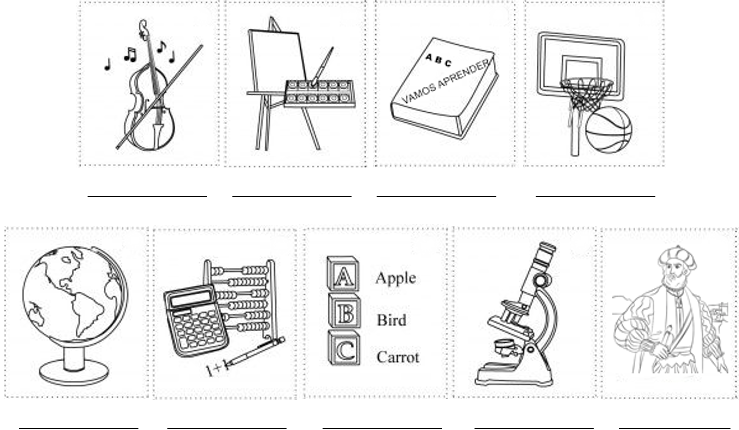 SPORTES – ESPORTESComplete a cruzadinha com o nome de alguns esportes em Inglês.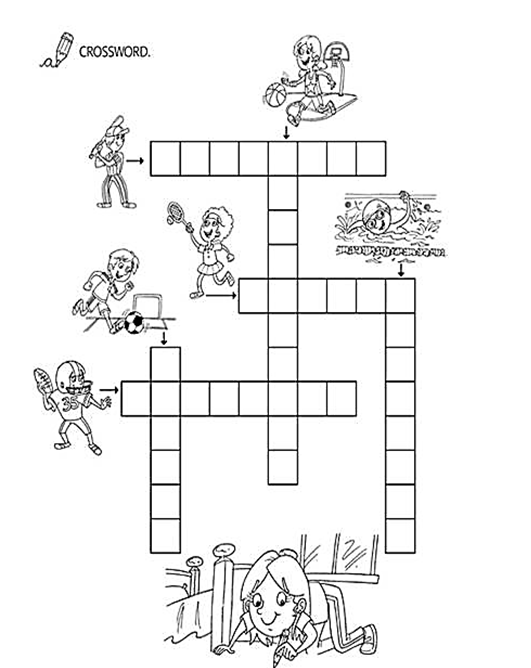 What is your favorite sport? ____________________________                                                                                                   BOA SEMANA!!!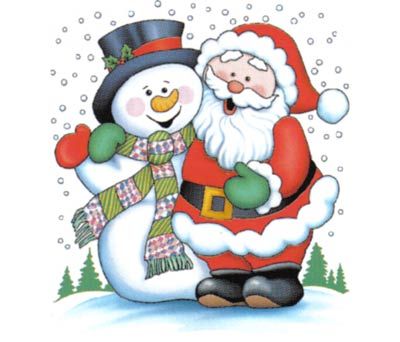 Escola Municipal de Educação Básica Augustinho Marcon.Catanduvas, dezembro de 2020.Diretora: Tatiana Bittencourt Menegat. Assessora Técnica Pedagógica: Maristela Apª. Borella Baraúna.Assessora Técnica Administrativa: Margarete Petter Dutra.Professora: Jaqueline Demartini.Disciplina: Inglês